ФЕДЕРАЛЬНОЕ ГОСУДАРСТВЕННОЕ БЮДЖЕТНОЕ ОБРАЗОВАТЕЛЬНОЕ УЧРЕЖДЕНИЕ ВЫСШЕГО ОБРАЗОВАНИЯ«ДАГЕСТАНСКИЙ ГОСУДАРСТВЕННЫЙ МЕДИЦИНСКИЙ УНИВЕРСИТЕТ» МИНИСТЕРСТВА ЗДРАВООХРАНЕНИЯ РОССИЙСКОЙ ФЕДЕРАЦИИ ИНСТИТУТ ДОПОЛНИТЕЛЬНОГО ПРОФЕССИОНАЛЬНОГО ОБРАЗОВАНИЯ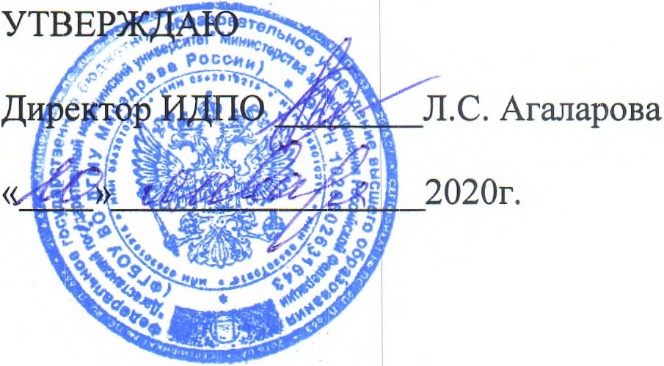 МЕТОДИЧЕСКИЕ И ИНЫЕ МАТЕРИАЛЫДОПОЛНИТЕЛЬНОЙ  ПРОФЕССИОНАЛЬНОЙ ПРОГРАММЫПОВЫШЕНИЯ КВАЛИФИКАЦИИ ВРАЧЕЙПО СПЕЦИАЛЬНОСТИ «ТРАНСФУЗИОЛОГИЯ»Тема: «ТРАНСФУЗИОЛОГИЯ»(СРОК ОСВОЕНИЯ 144 АКАДЕМИЧЕСКИХ ЧАСА)ФОРМЫ АТТЕСТАЦИИ12.1. Форма промежуточной аттестации – зачет.Примеры оценочных средств:12.2. Форма  итоговой аттестации.Итоговая аттестация по Программе проводится в форме экзамена и должна выявлять теоретическую и практическую подготовку врача-уролога в соответствии с требованиями квалификационных характеристик и профессиональных стандартов.Обучающийся допускается к итоговой аттестации после изучения дисциплины в объеме, предусмотренном учебным планом.Контрольные вопросы итоговой аттестацииСчитаете ли вы показанной экскреторную урографию в диагностике почечной колики?Какие технические приемы вы считаете обязательными при ультразвуковом исследовании, чтобы избежать ошибки в диагностике нефролитиаза?Каковы причины ошибок при ультразвуковой диагностике нефролитиаза?Какой комплекс диагностических мероприятий следует использовать в распознавании уратного нефролитиаза?Какие изменения в почке заставляют предпринимать интраоперционную экспресс-биопсию?Какой объем исследований необходим для распознавания стеноза лоханочно-мочеточникового сегмента, как осложнения нефролитиаза?Какой объем интраоперационных исследований должен быть использован при множественных камнях чашечно-лоханочной системы?Какую рентгенологическую методику – обзорную или рентгеноконтрастную – следует использовать для локализации конкремента в ходе операции?Каковы показания к диагностике гиперпаратиреоидизма при нефролитиазе?Ваша тактика при почечной колике, обусловленной окклюзией мочеточника крупным конкрементом.Ваша тактика при почечной колике единственной почки.Каковы показания к различным видам пиелолитотомии?Показания к чрезкожной эндоскопической нефролитотрипсии.Каковы показания к дистанционной ударно-волновой литотрипсии?Влияет ли функциональная способность почки на выбор показаний к дистанционной литотрипсии?Какова функциональная способность почки в отдаленные сроки после дистанционной литотрипсии?Ваша тактика при почечной колике, обусловленной окклюзией мочеточника купным конкрементом?Противопоказания к дистанционной литотрипсии.Считаете ли вы возможной дистанционную литотрипсию в амбулаторных условиях?Считаете ли вы возможным дробление любых по размерам конкрементов?Считаете ли вы возможным проведение ДЛТ у больных камнем единственной почки?В какие сроки после открытой операции или литолапоксии возможно применение ДЛТ?Какие показания к дренированию мочевых путей перед и после ДЛТ?Каковы критерии разрушения камня и окончания сеанса камнедробления?Каковы критерии диагностики повреждения почки после ДЛТ?Почечная колика – осложнение или симптом разрушения камня от отхождения фрагментов?Показана ли ДЛТ при почечной колике?Каково ваше отношение к ДЛТ при коралловидном нефролитиазе?Каковы показания к различным видам пиелолитотомии?Лечебная тактика при стенозе лоханочно-мочеточникового сегмента, как осложнении нефролитиаза.Какие оперативные пособия могут быть использованы при стенозе лоханочно-мочеточникового сегмента как осложнении нефролитиаза?Ваше отношение к уретерокаликоанастамозу (операция Нейвирта)?Какие основные технические трудности могут встретиться при различных видах пиелолитотомии?Показания и способы дренирования верхних мочевых путей после пиелолитотомии.Методика нефростомии, профилактика осложнений?Что является критерием времени закрытия нефростомы?Показания к резекции почки при нефролитиазе.Ваше отношение к перекрытию магистрального кровотока в ходе резекции почки при нефролитиазе?Каковы меры профилактики ишемических повреждений почки в ходе резекции?Каковы, по Вашему мнению, показания к нефрэктомии при нефролитиазе?Всегда ли следует удалять малосохранную в функциональном отношении почку при нефролитиазе?Каковы технические особенности и трудности операции по поводу калькулезного пионефроза?Каким доступом Вы пользуетесь при нефрэктомни по поводу калькулезного пионефроза?Следует ли расчленять избавление пожилого больного от калькулезного пионефроза на 2 этапа?Какие методы исследования Вы считаете обязательными в диагностике гидронефроза?Какие методы являются наиболее информативными в оценке стеноза лоханочно-мочеточникового сегмента?Что является показанием к ретроградной уретерографии при гидронефрозе?Каков объем современных функциональных тестов Вы считаете необходимым в оценке резервных возможностей пораженной почки?Какие методы (с учетом возможного двухстороннего процесса) должны быть применены при гидронефрозе?Каковы показания к комплексной ангиографии при гидронефрозе?Всегда ли наличие горизонтальных уровней ренггеноконтрастного вещества на вертикальной урограмме у больного гидронефрозом является доказательством необратимой потери функции мочевых путей?Каково патогенетическое обоснование реконструктивных операций при гидронефрозе?Можно ли осуществлять реконструктивную операцию в рубцово, порой необратимо измененных мочевых путях?Какие технические особенности резекции лоханки, лоханочно-мочеточникового сегмента и верхней трети мочеточника должны иметь место в ходе операции?Какие функциональные тесты должны определить протяженность резекции мочеточника?Особенности технического осуществления пиелоуретеростомии?Критерии осуществления различных видов дренирования чашечно-лоханочной системы в ходе операции по поводу гидронефроза.Допустима ли «бездренажная» реконструктивная операция при гидронефрозе?Каковы должны быть сроки дренирования чашечно-лоханочной системы после операции по поводу гидронефроза в зависимости от их типа и течения послеоперационного периода?Ваше мнение об интраоперационных критериях герметизма выполненного пиелоуретероанастамоза?Какие критерии при двустороннем гидронефрозе являются ведущими в выборе времени и стороны операции?Какова Ваша тактика с учетом возраста пациента при так называемой пиелоэктазии, обусловленной стенозом лоханочно-мочеточникового сегмента?При выраженном гидронефрозе, особенно двустороннем, целесообразно ли выполнение одно- или двусторонней пункционной нефростомии в качестве подготовки к предстоящей реконструктивной операции?Какова должна быть терапия после восстановления пассажа мочи по мочеточнику?Показания к повторным операциям при неблагоприятном исходе первой пластическом операции.Что является показанием к нефрэктомии при гидронефрозе у молодого человека?Что такое гиперплазия предстательной железы ?Что происходит с предстательной железой при развитии аденоматозных узлов?Какие изменения происходят в верхних и нижних мочевых путях при гиперплазии простаты?На какие стадии подразделяется клиническое течение гиперплазии предстательной железы?Что такое симптом остаточной мочи и как она определяется?Что такое парадоксальная ишурия?В какой стадии гиперплазии предстательной железы наблюдается острая задержка мочеиспускания?Осложнения гиперплазии предстательной железыПринципы диагностики гиперплазии предстательной железы.Дифференциальная диагностика гиперплазии предстательной железы.Показания к аденомэктомии.Какие имеются доступы для выполнения аденомэктомии.Показания к паллиативным методам лечения больных гиперплазией предстательной железы.Первая помощь больному острой задержкой мочи.Осложнения чреспузырнойаденомэктомии.Как часто наблюдается рак простаты?Симптоматика и клиническое течение рака простаты.Какие рентгеноскопические признаки характерны для рака простаты?Как изменяется активность кислой фосфатазы в сыворотке крови у больных раком простаты?Кому из больных раком простаты может быть выполнена простатэктомия?Показания и вилы паллиативных операций при раке простаты.Какие гормональные препараты применяются в лечении больных раком простаты?Какие клинические признаки требуют детального урологического обследования для обнаружения опухоли почки?Достаточно ли ультразвукового исследования для проведения операции по поводу опухоли почки?Какие методы диагностики обязательны и какова последовательность их проведения?Показания к рентгеновской компьютерной и магнитно-резонансной томографии при опухоли почки.Какие оперативные доступы при опухоли почки оптимальны с учетом онкологических принципов?Показания и объем лимфаденэктомии в ходе операции по поводу опухоли почки.Оперативная тактика при опухолевом тромбозе нижней полой вены.Показания к органосохраняющим операциям при раке почки.Считаете ли Вы возможной органосохраняющую операцию при раке одной и здоровой второй почке?Какая органосохраняющая операция более предпочтительна – резекция почки или энуклеация опухолевого узла?Обязательна ли биопсия оставшейся части почки после ее резекции оценки радикальности пособия?Какие формы опухолевого поражения операбильны для выполнения комбинированных и расширенных операций?Показания к нефрэктомии при наличии отдаленных метастазов.Ваше отношение к эмболизации почечной артерии при опухоли почки?Может ли возраст являться ограничением показаний к оперативному лечению при опухоли почки?Какая классификация позволяет в полном объеме определить лечебную тактику при опухоли мочевого пузыря?Место цистоскопии в современной комплексной диагностике опухоли мочевого пузыря.Лечебная тактика при опухоли разной стадии и локализации.Возможна ли одномоментно ТУР мочевого пузыря по поводу опухоли и трансуретральная резекция аденомы простаты?Показания к транс- и экстраперитонеальному доступу к мочевому пузырю для выполнения его резекции.Показания к различным видам деривации мочи в ходе операций по поводу опухоли мочевого пузыря.Показания к цистэктомии и способы деривации мочи после нее.Какие ткани можно использовать для закрытия дефекта мочевого пузыря?Какие способы уретероцистостомии следует применять при резекции пузыря по поводу рака?Показания к консервативной терапии (лучевая, внутрипузырная иммунная, химиотерапия) при поверхностном раке мочевого пузыря.Какова роль химиотерапии в лечении инвазивного (Т 2-3) рака мочевого пузыря?Место лучевой терапии в комбинированном лечении больного.Место ультразвукового исследования и урофлоуметрии в комплексной диагностике гиперплазии простаты.Поликлиническая работаФизиотерапевтические методы лечения в урологии.Взаимоотношение врача и больного и окружающих лиц. Врачебная тайна.Организация и работа урологического кабинета в поликлинике. Связь стационара с поликлиникой.Анализ и оценка качества эффективности диспансеризации населения при заболеваниях МПС.Контингент больных, подлежащих диспансерному наблюдению у уролога.Амбулаторные операции при заболеваниях МПС.Значение профосмотров для раннего выявления заболеваний МПС и диспансерного наблюдения.Роль уролога в снижении профзаболеваемости на производстве.Динамическое наблюдение и лечебно-оздоровительные мероприятия диспансерных больных.Цель и задачи всеобщей диспансеризации. Порядок организации диспансеризации населения МПС.Учебно-методические материалыТематика лекционных занятийТематика практических занятийТематика семинарских занятийФормы текущего контроля:Формы промежуточного контроля:модуль «Фундаментальные дисциплины»Формы промежуточного контроля: модуль «Специальные дисциплины»Формы итогового контроля:Входной контроль1.ПРИ ЭКСКРЕТОРНОЙ УРОГРАФИИ БОЛЬНЫХ ПИЕЛОНЕФРИТОМ НАБЛЮДАЕТСЯ:1.Выраженное расширение ЧЛС почки с истончением паренхимы2.Дефект наполнения лоханки, чашечки3.Деформация одной из чашечек почки (симптом Ходсона)4.ослабление контрастирования ЧЛС2.ПРЕДРАСПОЛОГАЮЩИЙ ФАКТОР ПОВРЕЖДЕНИЯ ПОЧКИ1.Добавочный сосуд почки2.Сморщенная почка3.Гидронефротическая почка4.Гипоплазированная почкаВходной контрольЗАДАЧА 1 Больной жалуется на периодическую примесь крови в моче. Иногда она сопровождается с болями в пояснице, появлением сгустков крови продолговатой, червеобразной формы.Вопросы:1. Какой диагноз можно поставить?2. С какими заболеваниями следует проводить дифференциальный диагноз?3. Причины заболевания. 4. Какое исследование необходимо больному?Ответы  1. Гломерулонефрит. 2. Камень почки. 3. Гидронефроз. 4. Опухоль почки. 5. Киста почки.Текущий контроль3.НАРАСТАЮЩЕЕ ЗАТРУДНЕНИЕ МОЧЕИСПУСКАНИЯ, УЧАЩЕНИЕ В НОЧНОЕ ВРЕМЯ НАБЛЮДАЕТСЯ ПРИ:1.Дивертикуле мочевого пузыря2.Опухоли мочевого пузыря3.Простатите4.Цистите5.Аденоме простатыТекущий контрольЗАДАЧА 2Больной Г., 50лет, длительно страдает болями в пояснице слева. Временами бывают подскоки температуры, моча становится мутной. Вопросы 1. Какой предположительный диагноз? 2. Пути проникновения инфекции в почки? 3. Методы диагностики в данном случае? 4. Какие возможны осложнения? 5. Какое лечение следует проводить?Ответы  1. Инфицированный гидронефроз. 2. Гематогенный. 3. УЗИ, экскреторная урография, хромоцистоскопия. 4. Выявить и устранить причину гидронефроза. 5. Сморщивание почки, пионефроз, бактериотоксический шок.№п/пЧасыТема лекцииСодержание лекцииФормируемыекомпетенции11Урология часть хирургииИстория развития урологии как самостоятельная специальность, ее составляющиеОПК 1,2,3,421Семиотика урологических заболеванийХарактерные жалобы урологических больных в зависимости от заболевания и локализацииПК 1,232Клиническая анатомия и физиология почекТопография почек, анатомия, функция, их роль в гомеостазе человекаОПК 1-442Анатомия и физиология нижних мочевых путейТопография мочевого пузыря и уретры, значение ее в клинической практикеОПК 1,252Анатомия и физиология наружных половых органовАнатомия полового члена, уретры, простаты и яичекОПК 1-462Мочекаменная болезньЭпидемиология. Этиология. Клиника в зависимости от локализации. Осложнения.ПК 1,2,4,5,672Мочекаменная болезньДиагностика МКБ. Роль УЗИ и рентгенологических исследований. Современный подход к лечению.ПК 1,2,4,5,6ПК 8-1182Гидронефроз Этиология, патогенез, клиника, диагностика и лечениеПК 1,2,4,5,692Пионефроз Вопросы этиопатогенеза, клиники, диагностики и лечениеПК 1,2,4,5,6ПК 8-11102Пиелонефрит острыйЭтиология, патогенез, клиника, хирургические варианты и их лечениеПК 1,2,4,5,6ПК 8-11111Хронический пиелонефритПатогенез, клиника, осложнения, диагностика и лечениеПК 1,2,4,5,6121Паранефрит Этиология. Первичный и вторичный. Клиника, диагностика и лечениеПК 1,2,4,5,6132Аномалии почекКлассификация, наиболее тяжелые варианты, клиника, диагностика и лечениеПК 1,2,4,5,6142Аномалии мочеточников и мочевого пузыряВарианты пороков развития мочеточников и мочевого пузыря. Характерные симптомы, диагностика и лечение.ПК 1,2,4,5,6152Аномалии половых органов мужчинКрипторхизм и другие аномалии яичек.ПК 1,2,4,5,6162Цистит Этиология, патогенез, клиника, классификация, диагностика и лечениеПК 1,2,4,5,6172Простатит Роль простаты в мужском организме. Этиология, классификация, клиника, диагностика и лечение.ПК 1,2,4,5,6ПК 9-11182Повреждения почек и мочеточниковПричины, предраспологающие моменты. Классификация, клиника, диагностика и лечениеПК 1,2,4,5,6ПК 8-11192Повреждения мочевого пузыряПричины, классификация, клиника, осложнения, диагностика и лечениеПК 1,2,4,5,6ПК 9-11202Повреждения уретры и наружных половых органовПричины, клиника и осложнения, диагностика и лечениеПК 1,2,4,5,6ПК 9-11212Нефрогенная гипертонияЭтиология. Особенности нефрогенной гипертонии. Классификация, диагностика и лечениеПК 1,2,4,5,6222Туберкулез МПСМочевой и половой туберкулез, особенности течения, трудности в диагностике. Лечение ПК 1,2,4,5,6232Опухоли почек и мочеточниковЭпидемиология. Классификация, клиника, диагностика и лечение.ПК 1,2,4,5,6ПК 9-11242Опухоли мочевого пузыряЭпидемиология. Классификация, клиника, диагностика и лечение.ПК 1,2,4,5,6ПК 9-11252Опухоли простатыАденома и рак простаты. Эпидемиология, этиология и патогенез, диагностика и лечениеПК 1,2,4,5,6ПК 9-11261Стрессовое недержание мочиЭтиология, клиника и лечениеПК 1,2,4,5,6271Нейрогенный мочевой пузырьКлассификация, клиника и лечениеПК 1,2,4,5,6282Острая и хроническая почечнаянедостаточностьЭтиопатогенез, клиника по стадиям, лечениеПК 1,2,4,5,6291Бактериемический шокЭтиология, клиника и лечениеПК 1,2,4,5,6301«Острая мошонка»Причины и современный подход к лечениюПК 1,2,4,5,6ПК 9-1152ВСЕГО№ п/п часыТема практических занятийСодержание практических занятийФормирование компетенции11Семиотика урологических заболеванийБеседа с больными с различными заболеваниями МПС. Характер и локализация, иррадиация болей. Разные варианты дизурии и др.ОПК 1-421Методы исследования больныхФизикальные и инструментальные методыОПК 1,231 УЗИ органов МПСРоль этого метода, возможности и большие значения в диагностике урологической патологии ОПК 1,242Рентгеновские методы в диагностике урологической патологии Обзорная и экскреторная урография, КТ, МСКТ и МРТ. Разные варианты цистографии и др.ОПК 1,2ПК 152Эндоскопическая урологияВизуальные изучение МПС с помощью специальной аппаратурыОПК 1-462Цисто-, хромоцистосокпияВозможность выявление заболеваний мочевого пузыря, а также функции почек, проходимость мочеточниковОПК 1-472УретроскопияВизуально изучить уретру и выявить патологию (опухоль, камень, инородное тело)ПК 1,2,4,5,682 УретеропиелоскопияВерификация диагноза, возможность биопсии, контактная литотрипсияПК 1-6ПК 8-1192Бужирование уретрыСтриктура различных отделов уретры, бужи металлические, эластические по ШарьеруПК 5,6102Задержка мочиАденома простаты, повреждение или стриктура уретры. Катетеры, капиллярная пункция мочевого пузыряПК 1,2,4, 9-11112Почечная коликаВозможные варианты локализации мочевых камней. Дифференциальная диагностика, первая помощь.ПК 1,2,4,5,6122ГематурияВиды – инициальная, тотальная, терминальная. Червеобразные сгустки – причины.ПК 1,2,5132Цистография Восходящая, микционная, пневмоцистография, осадочная по Кнайзе-Шоберу, их назначенияПК 5,6142УретрографияВосходящая, нисходящая при травме уретры, стриктуреПК 5,6152Повреждение мочевого пузыряПроба Зельдовича, УЗИ мочевого пузыря, цистография в прямой и боковой проекциях, отсроченная. ПК 5,6162Аденома и рак простаты, дифференциальная диагностикаРектальные пальцевые исследование: консистенция, размеры. Биопсия, кровь на ПСАПК 5,6172Катетеризация мочеточникаКатетеризационный цистоскоп, мочеточниковый катетер, устье мочеточника, 15-20% раствор контраста или пневмопиелографияПК 1,2,4,5,6182Болезнь ПейрониВизуальные и пальпаторные исследования полового члена, склеротические изменения кавернозных тел, искривление.ПК 5,6 192Паранефрит Воспаление, абсцесс паранефральной клетчатки, температура, асимметрия поясничной области, УЗИ, вскрытие и дренирование очага.ПК 5,6202ГидроцелеВодянка оболочек яичка, пальпация, симптом диафаноскопии, пункцияПК 5,6212 КрипторхизмНеопущение яичка в мошонку. Варианты – истинный, ложный, паховый, брюшной. Осложнение, лечениеПК 5,6222ЭпидидимоорхитВнешний вид мошонки, - увеличение, покраснение, болезненность. УЗИ и лечение – антибактериальное, суспензорий, хирургическое.ПК 5,6232«Острая мошонка»Термин объединяет – эпидидимит, перекрут яичка, повреждения яичка, гематома, что требует экстренную операцию.ОПК 1,2,4ПК 5,6242Фимоз, парафимозСужение крайней плоти полового члена и ущемление головки ПЧ кольцом крайней плоти. Срочное хирургическое вмешательствоПК 5,629Всего№ п/п часыТема семинарских занятийСодержание семинарских занятийФормируемые компетенции12Клиническая анатомия органов МПСКлиническая анатомия почки и мочеточника, их строениеОПК 1,2,322Физиология органов МПСФизикальные и инструментальные методыОПК 1,2,3,432Общеклинические методы исследования урологического больногоОпрос, анамнез, пальпация, перкуссия, лабораторные исследования крови, мочи.ОПК 1,2,3,442УЗИ органов МПСЗначение УЗИ в диагностике заболеваний МПС, его возможностиОПК 1,2.3ПК 5,652Функциональные пробы и исследования почек мочевого пузыряЛабораторные, рентгенологические, радиоизотопные исследования, цистотонометрияПК 5,662Эндоскопические методы диагностики и лечения заболеваний МПСУретро-, цисто-, уретеро-, пиелоскопия, контактная уретро-, цисто-, уретеролитотрипсия, ТУР простаты, опухоли мочевого пузыряПК 5,672Опухоли почек, мочеточников и мочевого пузыряКлассификация, эпидимиология опухолей почек, мочевого пузыряПК 1,2,4,5,6,9,1182Опухоли простаты и наружных половых органовАденома и рак простаты, эпидимиология, клиника, осложнения, варианты леченияПК 1,2,4,5,6,9,1192Воспалительные заболевания почек и околопочечной клетчатки Пиелонефрит, пионефроз, паранефрит. Диагностика, осложнение, лечение.ПК 5,6,9,11102Аномалии МПС (почки, мочевой пузырь, уретры)Поликистоз почек, аномалии сосудов, солитарная киста, дистопия почки, дивертикул мочевого пузыря, экстрофия, эписпадия, гипоспадияПК 5,6,9,11112Аномалия яичкаКрипторхизм. Варианты, осложнения, лечениеПК 5,6122Острая и хроническая недостаточность ОПН. Классификация, этиология, стадии течения, клиника, лечение. ХПН, этиология, диагностика, лечениеПК 5,624Всего №Формы контроляКонтролируемые компетенции1ТестированиеУК 1, 2; ПК 1-2, 4-62ОпросПК 1-2, 4-6, 8-113Ситуационные задачи  УК 1, 2; ПК 1-2, 4-6, 8-11№Формы контроляКонтролируемые компетенции1ТестированиеУК 1, 2; ПК 1-2, 4-62ОпросПК 1-2, 4-6, 8-113Ситуационные задачи  УК 1, 2; ПК 1-2, 4-6, 8-11№Формы контроляКонтролируемые компетенции1ТестированиеУК 1, 2; ПК 1-2, 4-62ОпросПК 1-2, 4-6, 8-113Ситуационные задачи  УК 1, 2; ПК 1-2, 4-6, 8-11№Формы контроляКонтролируемые компетенции1ТестированиеУК 1, 2; ПК 1-2, 4-62ОпросПК 1-2, 4-6, 8-113Ситуационные задачи  УК 1, 2; ПК 1-2, 4-6, 8-11